Przedmiotowe zasady oceniania 
z języka polskiego w klasach 4 – 8 
w Szkole Podstawowej w AugustowieZASADY OGÓLNE 1. Umiejętności oceniane na lekcjach języka polskiego 2. Sposób oceniania poszczególnych umiejętności według liczby uzyskanych punktów przeliczanych na znajomość wybranych zagadnień z nauki o języku 	oceny  [podawane po każdym sprawdzianie] recytacja 	–  kryteria oceny recytacji rysunkowe konkretyzacje utworów literackich 	–  kryteria oceny rysunkowych konkretyzacji utworów kryteria podawane po realizacji projektu, uwzględniające realizacja określonych projektów 	zasady ustalone przed jego realizacją ocena realizacji zadań w grupie 	–  kryteria oceny współpracy w grupie 3. Skala ocen celujący (6) bardzo dobry (5) dobry plus (4+) dobry (4) dostateczny plus (3+) dostateczny (3) dopuszczający plus (2+) dopuszczający (2) niedostateczny (1) celujący: 95% - 100% bardzo dobry : 85% - 94% dobry : 70% - 84% dostateczny : 50% - 69% dopuszczający: 30% - 49% niedostateczny: 0%-29% dopuszczający (dla ucznia z opinią o obniżeniu wymagań): 20% Ocenę z „plusem” uczeń może otrzymać z(e):  sprawdzianów cichego czytania ze zrozumieniem redagowania określonych form wypowiedzi dyktand sprawdzianów znajomości treści lektur obowiązkowych sprawdzianów dotyczących znajomości wybranych zagadnień z nauki o języku. Podane punkty przeliczane są na stopnie, z uwzględnieniem „plusów”. 4. „Plusy” (+) i „minusy” (–) Uczniowie otrzymują także „plusy” i „minusy”. „Minus” uczeń może otrzymać za:  brak zadania domowego  brak podręczników, zeszytu nieprzyniesienie potrzebnych materiałów słabe, złe wywiązanie się z zadań wykonywanych w grupie braki, niekompletność (tematów, notatek, zadań domowych) zeszytu przedmiotowego. Cztery „minusy” równe są ocenie niedostatecznej. „Minusy” nauczyciel odnotowuje w swoim notatniku. „Plus” uczeń może otrzymać za: • nieskomplikowane, krótkie zadania domowe przyniesienie dodatkowych materiałów wykorzystanych podczas lekcji • dobre wywiązanie się z zadań realizowanych w grupie kompletność zeszytu przedmiotowego. Cztery „plusy” równa się ocenie bardzo dobrej. „Plusy” nauczyciel odnotowuje w swoim notatniku. 5. Liczba ocen w semestrze uzyskiwanych za poszczególne umiejętności  zgodna z WSO.6. Zasady wystawiania ocen śródrocznych i rocznych  Oceny śródroczne i roczne wystawiane są zgodnie z zachowaniem zasad zawartych w WSO. 7. Sposoby poprawy ocen cząstkowych oraz śródrocznych  i  rocznych Uczeń może poprawić cząstkowe oceny niedostateczne uzyskane za: mówienie (ocena jest wpisywana do dziennika obok wpisanej wcześniej oceny niedostatecznej) czytanie głośne (ocena jest wpisywana do dziennika obok wpisanej wcześniej oceny niedostatecznej) dyktando (przepisuje bezbłędnie dyktando poprawione przez nauczyciela; do dziennika wpisywana jest ocena dopuszczająca) recytację (ocena jest wpisywana do dziennika obok wpisanej wcześniej oceny niedostatecznej) sprawdziany z nauki o języku (ocena jest wpisywana do dziennika obok wpisanej wcześniej oceny niedostatecznej) rysunkowe konkretyzacje utworów (ocena jest wpisywana do dziennika obok wpisanej wcześniej oceny niedostatecznej) realizację określonych projektów (ocena jest wpisywana do dziennika obok wpisanej wcześniej oceny niedostatecznej). Nie poprawia się ocen uzyskanych za: ciche czytanie ze zrozumieniem redagowanie określonych form wypowiedzi sprawdziany ze znajomości treści lektur. Uczeń może uzyskać pozytywne (lepsze) oceny przy okazji kolejnego czytania ze zrozumieniem, redagowania określonej formy wypowiedzi czy sprawdzianu ze znajomości treści lektury. Jeżeli uczeń nie zgadza się z wystawioną oceną, może zdawać egzamin komisyjny zgodnie z trybem ustalonym w WSO. 8. Nadrabianie braków wynikających z przyczyn losowych Jeżeli uczeń przez dłuższy czas nie chodzi do szkoły z przyczyn losowych, jest zobowiązany do nadrobienia we własnym zakresie braków wynikających z absencji. W tym celu, po powrocie do szkoły, kontaktuje się z nauczycielem przedmiotu, który dokładnie określa, w jaki sposób i w jakim terminie uczeń powinien nadrobić zaległości.  9. Uczniowie z dostosowaniem wymagań edukacyjnych i stwierdzoną dysleksją rozwojową •  W stosunku do uczniów z dostosowaniem wymagań edukacyjnych (stwierdzone i zapisane w opinii wydanej przez poradnię psychologiczno-pedagogiczną) ogólnie stosowane są następujące ułatwienia: uczniowie mogą zdobyć mniej punktów, aby uzyskać ocenę dopuszczającą (dotyczy to sprawdzianów cichego czytania ze zrozumieniem, sprawdzianów ze znajomości treści lektur obowiązkowych, sprawdzianów ze znajomości wybranych zagadnień z nauki o języku) większa tolerancja błędów językowych, ortograficznych i interpunkcyjnych przy ocenianiu ćwiczeń redakcyjnych  uczniowie mają możliwość poprawy dyktanda na ocenę dopuszczającą (bezbłędne przepisanie tekstu dyktanda z uwzględnieniem poprawek naniesionych przez nauczyciela). Uczniowie z dostosowaniem wymagań edukacyjnych i stwierdzoną dysleksją rozwojową uzyskują ocenę dopuszczającą za 20% poprawnie wykonanych zadań. Kryteria oceny opowiadania ustnego Propozycja przeliczenia punktów na oceny: 8 p.  celujący, 6–7 p.  bardzo dobry, 5 p.  dobry, 4 p.  dostateczny, 3 p.  dopuszczający, 0–2 p.  niedostateczny. Kryteria oceny czytania głośnego 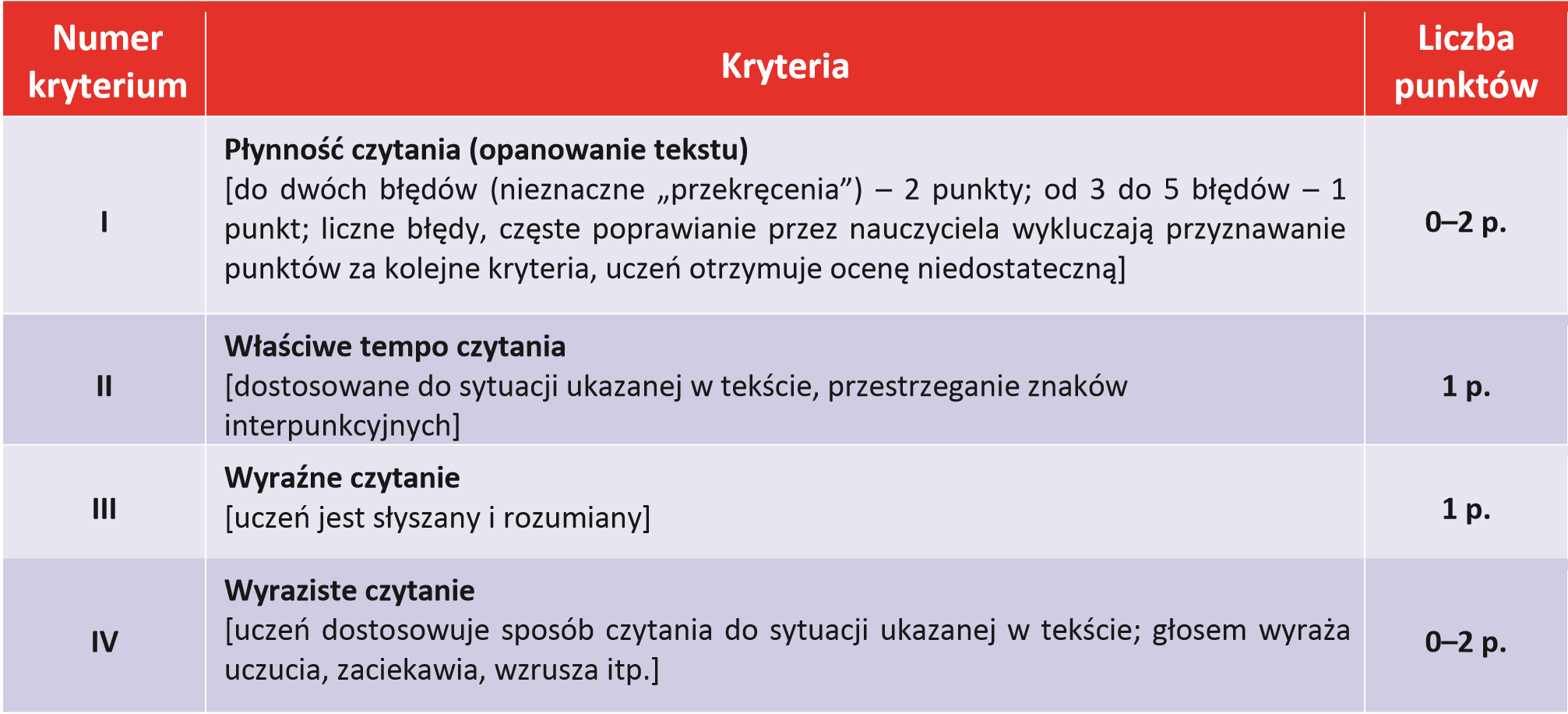 Propozycja przeliczenia punktów na oceny: 6 p.  celujący, 5 p.  bardzo dobry, 4 p.  dobry, 3 p.  dostateczny, 2 p.  dopuszczający, 1 p.  niedostateczny. Kryteria oceny dialogu  Propozycja przeliczenia punktów na oceny: 10 p. [bez żadnego błędu]  celujący, 10 p.  bardzo dobry, 9 p.  dobry plus, 8 p.  dobry, 7 p.  dostateczny plus, 6 p.  dostateczny, 5 p. dopuszczający, 0–4 p.  niedostateczny. Kryteria oceny dziennika [zapis w ciągu siedmiu dni] [Jeśli zapiski ograniczają się tylko do 3–4 zdań z każdego dnia, punkty przyznaje się tylko za kryteria od I do V.] Propozycja przeliczenia punktów na oceny: 9 p.  bardzo dobry, 8 p.  dobry plus, 7 p.  dobry, 6 p.  dostateczny plus, 5 p.  dostateczny, 4 p.  dopuszczający, 0–3 p.  niedostateczny. Kryteria oceny instrukcji Propozycja przeliczenia punktów na oceny: 9 p.  bardzo dobry, 8 p.  dobry plus, 7 p.  dobry, 6 p.  dostateczny plus, 5 p.  dostateczny, 4 p.  dopuszczający, 0–3 p.  niedostateczny. Kryteria oceny kartki pocztowej wraz z adresem [Jeżeli uczeń nie wyznacza granicy zdań, nie przyznaje się punktów za kryteria V i VII.] Propozycja przeliczenia punktów na oceny: 9 p.  bardzo dobry, 8 p.  dobry plus, 7 p.  dobry, 6 p.  dostateczny plus, 5 p.  dostateczny, 4 p.  dopuszczający, 0–3 p.  niedostateczny. Kryteria oceny kartki z pamiętnika 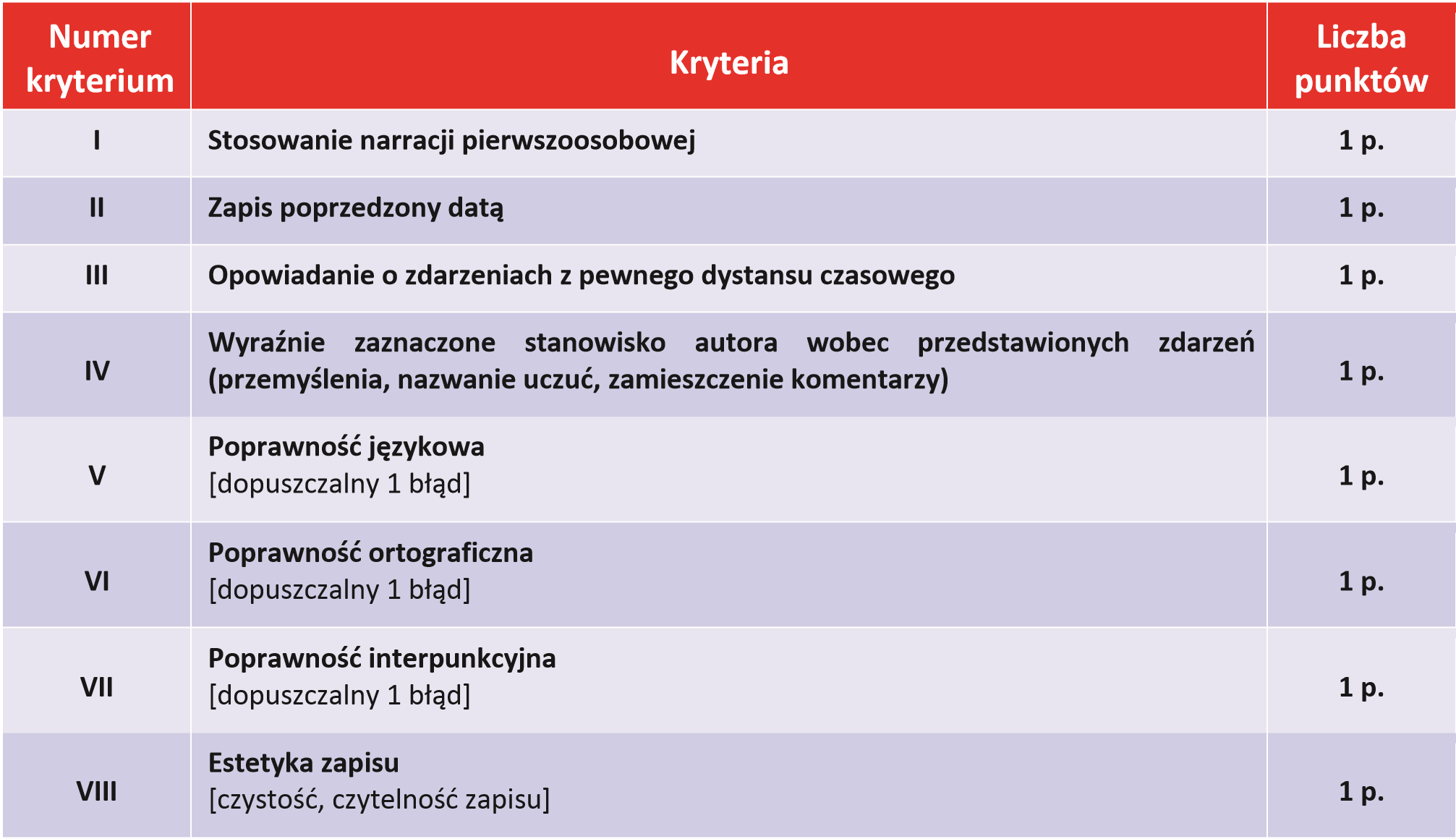 Propozycja przeliczenia punktów na oceny: 8 p.  celujący, 6–7 p.  bardzo dobry, 5 p.  dobry, 4 p.  dostateczny, 3 p.  dopuszczający, 0–2 p.  niedostateczny. Kryteria oceny listu oficjalnego  Propozycja przeliczenia punktów na oceny: 10 p. [bez żadnego błędu]  celujący, 10 p.  bardzo dobry, 9 p.  dobry plus, 8 p.  dobry, 7 p.  dostateczny plus, 6 p.  dostateczny, 5 p.  dopuszczający, 0–4 p.  niedostateczny. Kryteria oceny listu prywatnego [Jeżeli praca liczy mniej niż połowę objętości określonej przez nauczyciela – za kryterium VII, VIII, IX przyznaje się 0 punktów, zaś za kryterium II – 1 punkt.] [Jeżeli uczeń nie wyznacza granicy zdań, nie przyznaje się punktów za kryteria VII i IX.] Propozycja przeliczenia punktów na oceny: 11 p. [bez żadnego błędu]  celujący, 11 p.  bardzo dobry, 10 p.  dobry plus, 9 p.  dobry, 8 p.  dostateczny plus, 7 p.  dostateczny, 6 p.  dopuszczający plus, 5 p.  dopuszczający, 0–4 p.  niedostateczny. Kryteria oceny ogłoszenia / zawiadomienia  Propozycja przeliczenia punktów na oceny: 9 p.  bardzo dobry, 8 p.  dobry plus, 7 p.  dobry, 6 p.  dostateczny plus, 5 p.  dostateczny, 4 p.  dopuszczający, 0–3 p.  niedostateczny. Kryteria oceny opisu dzieła sztuki (obrazu) 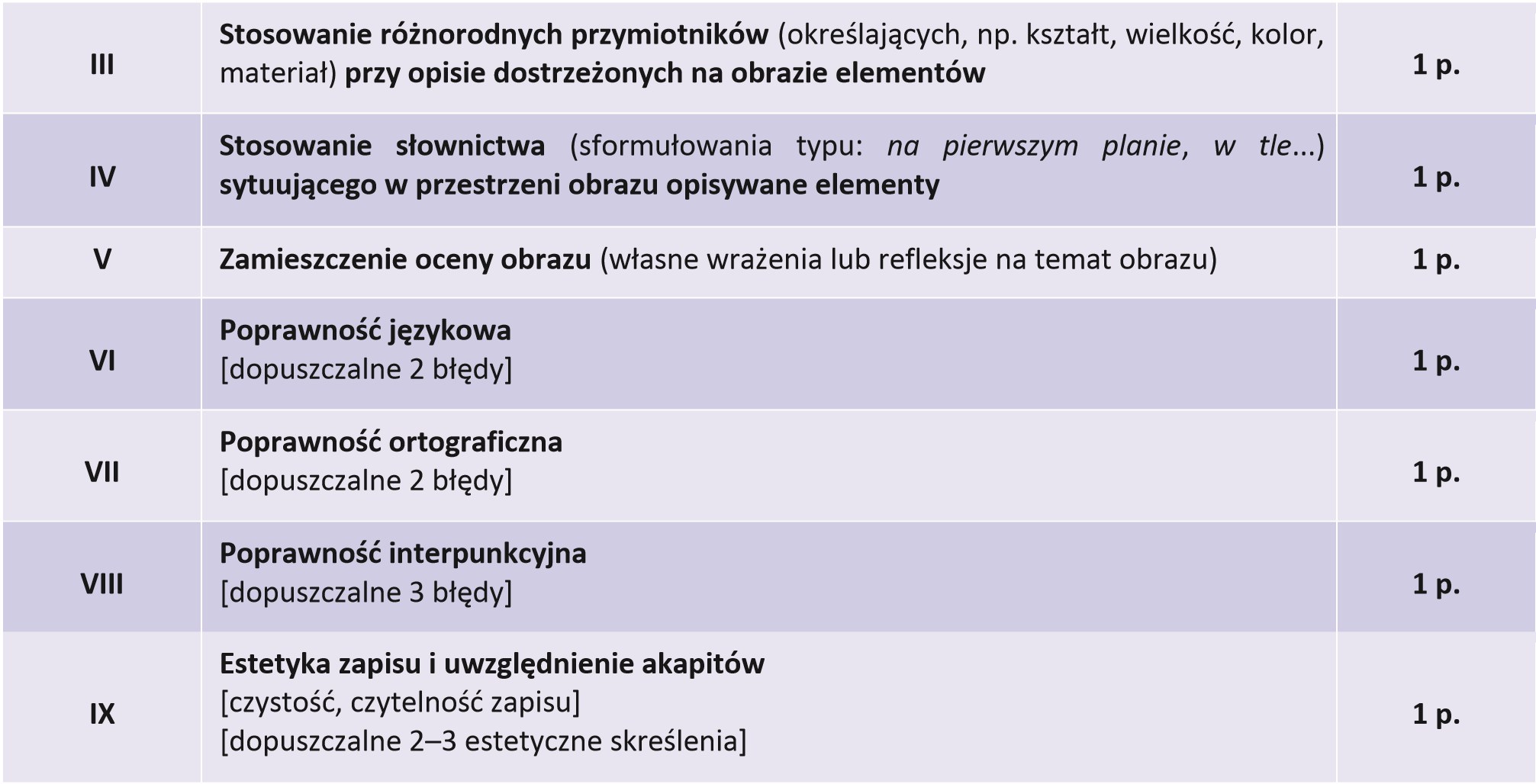 [Jeżeli praca liczy mniej niż połowę objętości określonej przez nauczyciela – za kryterium VI, VII, VIII przyznaje się 0 punktów.] [Jeżeli uczeń nie wyznacza granicy zdań, nie przyznaje się punktów za kryteria VI i VIII.] Propozycja przeliczenia punktów na oceny: 9 p. [bez żadnego błędu]  celujący, 9 p.  bardzo dobry, 8 p.  dobry plus, 7 p.  dobry, 6 p.  dostateczny plus, 5 p.  dostateczny, 4 p.  dopuszczający, 0–3 p.  niedostateczny. Kryteria oceny opisu krajobrazu [Jeżeli praca liczy mniej niż połowę objętości określonej przez nauczyciela – za kryterium VI, VII, VIII przyznaje się 0 punktów.] [Jeżeli uczeń nie wyznacza granicy zdań, nie przyznaje się punktów za kryteria VI i VIII.] Propozycja przeliczenia punktów na oceny: 9 p. [bez żadnego błędu]  celujący, 9 p.  bardzo dobry, 8 p.  dobry plus, 7 p.  dobry, 6 p.  dostateczny plus, 5 p.  dostateczny, 4 p.  dopuszczający, 0–3 p.  niedostateczny. Kryteria oceny opisu postaci literackiej i rzeczywistej 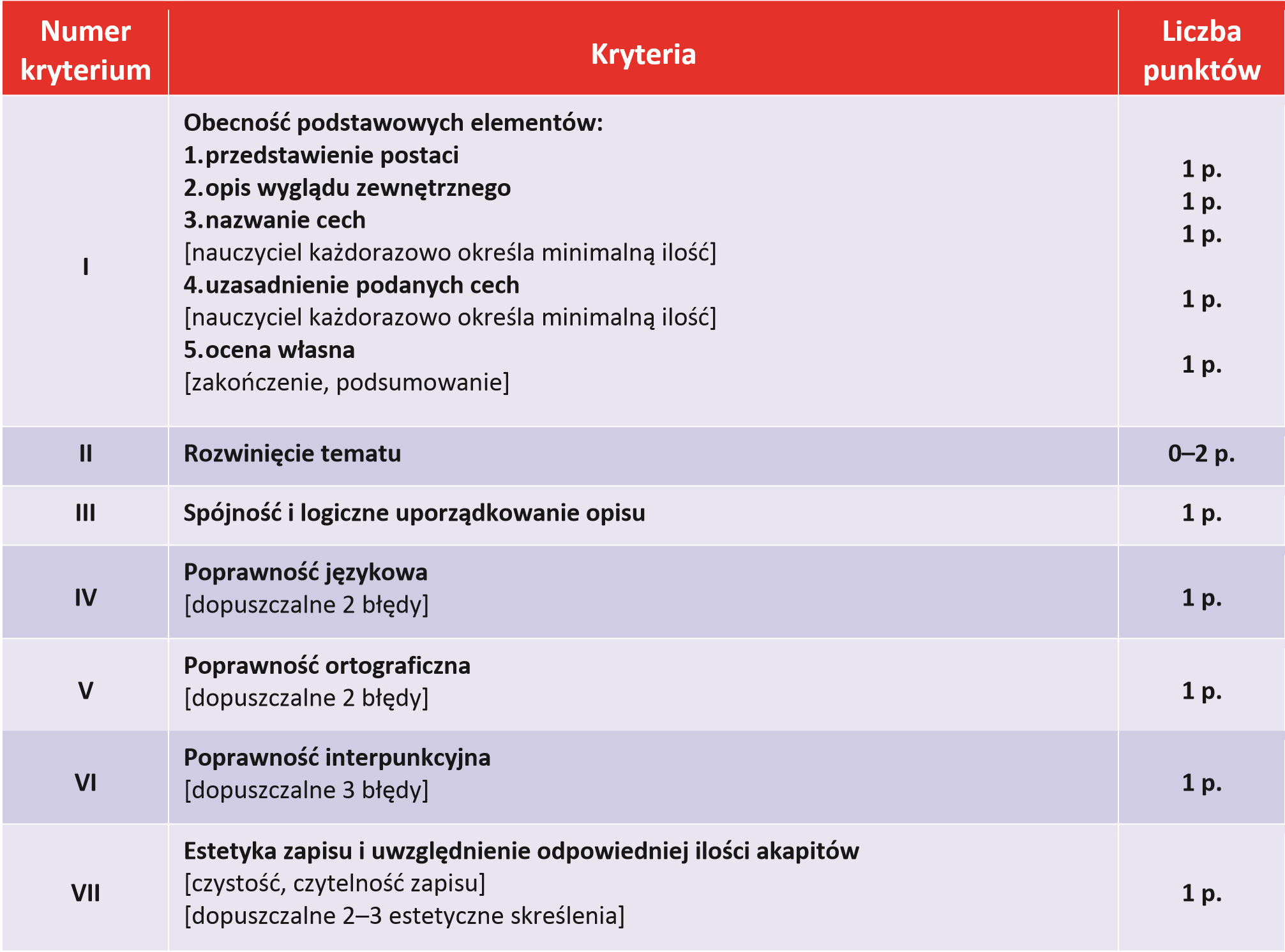 [Jeżeli praca liczy mniej niż połowę objętości określonej przez nauczyciela – za kryterium IV, V, VI przyznaje się 0 punktów, zaś za kryterium II – 1 punkt.] [Jeżeli uczeń nie wyznacza granicy zdań, nie przyznaje się punktów za kryteria IV i VI.] Propozycja przeliczenia punktów na oceny: 12 p. [bez żadnego błędu]  celujący, 12 p.  bardzo dobry, 11 p.  dobry plus, 10 p.  dobry, 9 p.  dostateczny plus, 8 p.  dostateczny, 7 p.  dopuszczający plus, 6 p.  dopuszczający, 0– 5 p.  niedostateczny. Kryteria oceny opisu przedmiotu* *Kryteria nie powinny być stosowane do opisów nieskomplikowanych przedmiotów.  [Jeżeli praca liczy mniej niż połowę objętości określonej przez nauczyciela – za kryterium VI, VII, VIII przyznaje się 0 punktów.] [Jeżeli uczeń nie wyznacza granicy zdań, nie przyznaje się punktów za kryteria VI i VIII.] Propozycja przeliczenia punktów na oceny: 9 p. [bez żadnego błędu]  celujący, 9 p.  bardzo dobry, 8 p.  dobry plus, 7 p.  dobry, 6 p.  dostateczny plus, 5 p.  dostateczny, 4 p.  dopuszczający, 0–3 p.  niedostateczny. Kryteria oceny opowiadania odtwórczego  (napisanego na podstawie utworu literackiego) 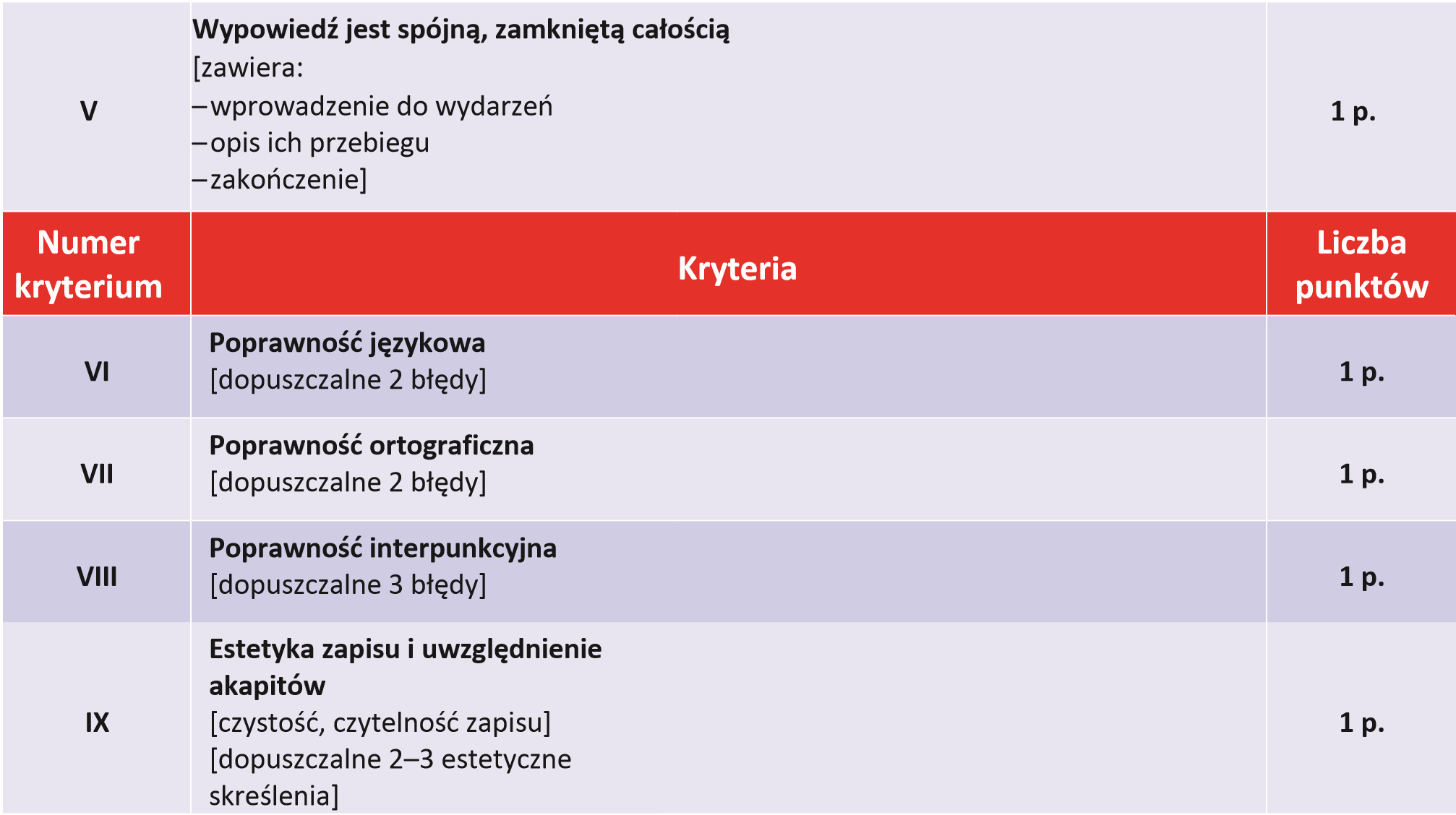 [Jeżeli uczeń ogranicza się do przepisania utworu (lub jego fragmentów), nie przyznaje się punktów za żadne kryterium.] [Jeżeli praca liczy mniej niż połowę objętości określonej przez nauczyciela – za kryterium VI, VII, VIII przyznaje się 0 punktów.] [Jeżeli uczeń nie wyznacza granicy zdań, nie przyznaje się punktów za kryteria VI i VIII.] Propozycja przeliczenia punktów na oceny: 9 p.  bardzo dobry, 8 p.  dobry plus, 7 p.  dobry, 6 p.  dostateczny plus, 5 p.  dostateczny, 4 p.  dopuszczający, 0–3 p.  niedostateczny. Kryteria oceny opowiadania twórczego (zredagowanego na podstawie zdarzeń przeżytych lub wymyślonych przez autora) [Jeżeli praca liczy mniej niż połowę objętości określonej przez nauczyciela – za kryterium VI, VII, VIII przyznaje się 0 punktów, zaś za kryterium II – 1 punkt.] [Jeżeli uczeń nie wyznacza granicy zdań, nie przyznaje się punktów za kryteria VI i VIII.] Propozycja przeliczenia punktów na oceny: 10 p. [bez żadnego błędu]  celujący, 10 p.  bardzo dobry, 9 p.  dobry plus, 8 p.  dobry, 7 p.  dostateczny plus, 6 p.  dostateczny, 5 p.  dopuszczający, 0–4 p.  niedostateczny. Kryteria oceny opowiadania twórczego z dialogiem (zredagowanego na podstawie zdarzeń przeżytych lub wymyślonych przez autora) [Jeżeli praca liczy mniej niż połowę objętości określonej przez nauczyciela – za kryterium VIII, IX, X przyznaje się 0 punktów, zaś za kryterium II – 1 punkt.] [Jeżeli uczeń nie wyznacza granicy zdań, nie przyznaje się punktów za kryteria VIII i X.] Propozycja przeliczenia punktów na oceny: 12 p. [bez żadnego błędu]  celujący, 12 p.  bardzo dobry, 11 p.  dobry plus, 10 p.  dobry, 9 p.  dostateczny plus, 8 p.  dostateczny, 7 p.  dopuszczający plus, 6 p.  dopuszczający, 0– 5 p.  niedostateczny. Kryteria oceny planu ramowego [notatka w formie planu] Propozycja przeliczenia punktów na oceny: 9 p. [bez żadnego błędu]  celujący, 9 p.  bardzo dobry, 8 p.  dobry plus, 7 p.  dobry, 6 p.  dostateczny plus, 5 p.  dostateczny, 4 p.  dopuszczający, 0–3 p.  niedostateczny. Kryteria oceny planu szczegółowego [notatka w formie planu] 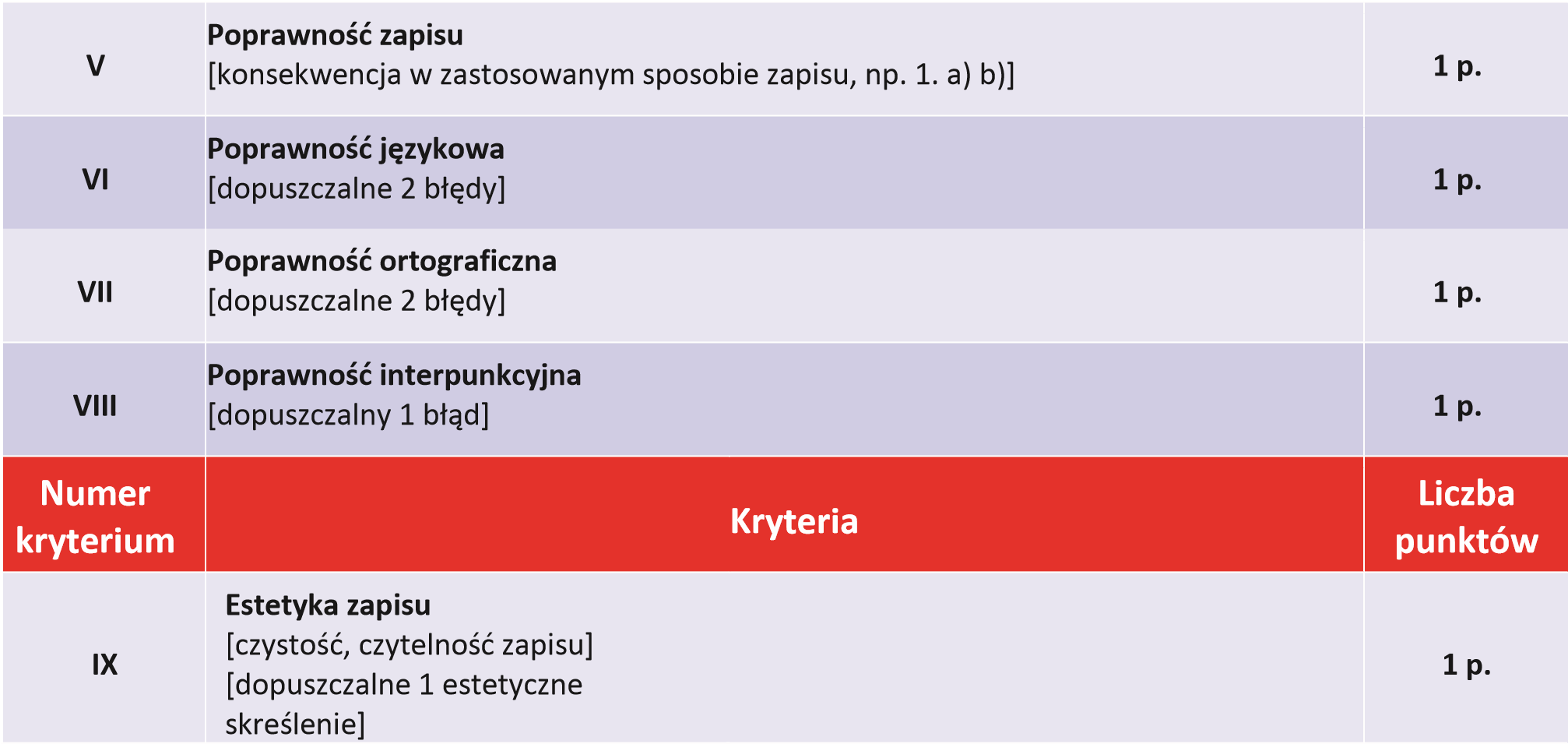 Propozycja przeliczenia punktów na oceny: 10 p. [bez żadnego błędu]  celujący, 10 p.  bardzo dobry, 9 p.  dobry plus, 8 p.  dobry, 7 p.  dostateczny plus, 6 p.  dostateczny, 5 p.  dopuszczający, 0–4 p.  niedostateczny. Kryteria oceny przepisu kulinarnego [Jeżeli uczeń nie wyznacza granicy zdań, nie przyznaje się punktów za kryteria VII i IX.] Propozycja przeliczenia punktów na oceny: 10 p. [bez żadnego błędu]  celujący, 10 p.  bardzo dobry, 9 p.  dobry plus, 8 p.  dobry, 7 p.  dostateczny plus, 6 p.  dostateczny, 5 p.  dopuszczający, 0–4 p.  niedostateczny. Kryteria oceny sprawozdania [Jeżeli praca liczy mniej niż połowę objętości określonej przez nauczyciela – za kryterium VIII, IX, X przyznaje się 0 punktów, zaś za kryterium II – 1 punkt.] [Jeżeli uczeń nie wyznacza granicy zdań, nie przyznaje się punktów za kryteria VIII i X.] Propozycja przeliczenia punktów na oceny: 12 p. [bez żadnego błędu]  celujący, 12 p.  bardzo dobry, 11 p.  dobry plus, 10 p.  dobry, 9 p.  dostateczny plus, 8 p.  dostateczny, 7 p.  dopuszczający plus, 6 p.  dopuszczający, 0– 5 p.  niedostateczny. Kryteria oceny wpisu do pamiętnika Propozycja przeliczenia punktów na oceny: 9 p.  bardzo dobry, 8 p.  dobry plus, 7 p.  dobry, 6 p.  dostateczny plus, 5 p.  dostateczny, 4 p.  dopuszczający, 0–3 p.  niedostateczny. Kryteria oceny zaproszenia 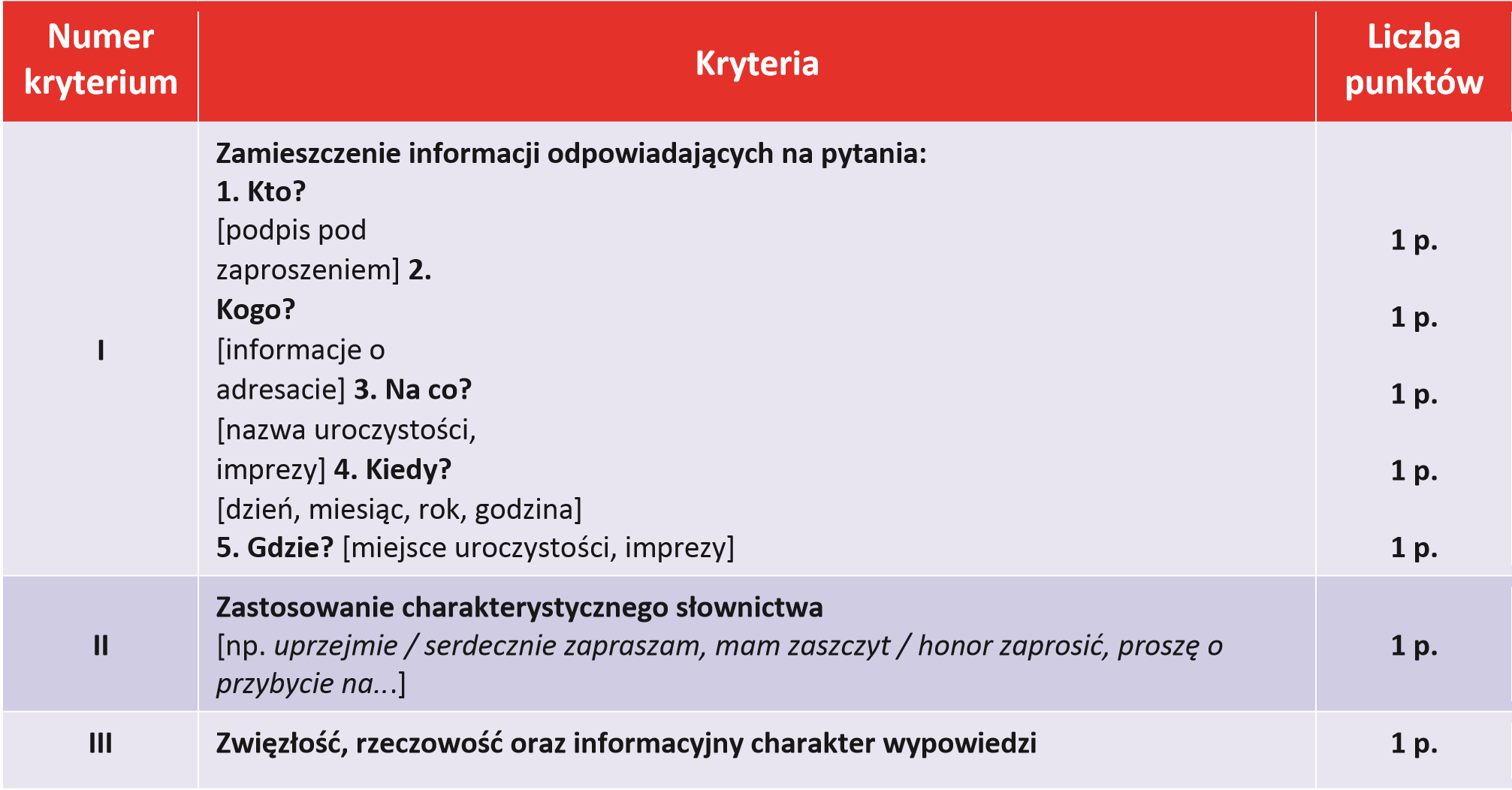 Propozycja przeliczenia punktów na oceny: 11 p. [bez żadnego błędu]  celujący, 11 p.  bardzo dobry, 10 p.  dobry plus, 9 p.  dobry, 8 p.  dostateczny plus, 7 p.  dostateczny, 6 p.  dopuszczający plus, 5 p.  dopuszczający, 0–4 p.  niedostateczny. Zasady oceniania dyktand Każde dyktando poprzedzone jest przypomnieniem określonych zasad ortograficznych oraz opracowaniem określonego zestawu ortogramów. Przyjmuje się następujące wymagania w zakresie umiejętności poprawnego pisania ortogramów opracowanych na lekcjach: 50–59% ortogramów  dopuszczający (plus), 60–74% ortogramów  dostateczny (plus), 75–89% ortogramów  dobry (plus), 90–100% ortogramów  bardzo dobry, 100% ortogramów, całkowita poprawność interpunkcyjna  celujący. Kryteria oceny recytacji Propozycja przeliczenia punktów na oceny: 6 p.  celujący, 5 p.  bardzo dobry, 4 p.  dobry, 3 p.  dostateczny, 2 p.  dopuszczający, 1 p.  niedostateczny. Kryteria oceny rysunkowych konkretyzacji utworów Propozycja przeliczenia punktów na oceny: 6 p.  celujący, 5 p.  bardzo dobry, 4 p.  dobry, 3 p.  dostateczny, 2 p.  dopuszczający, 1 p.  niedostateczny. Kryteria oceny współpracy w grupie 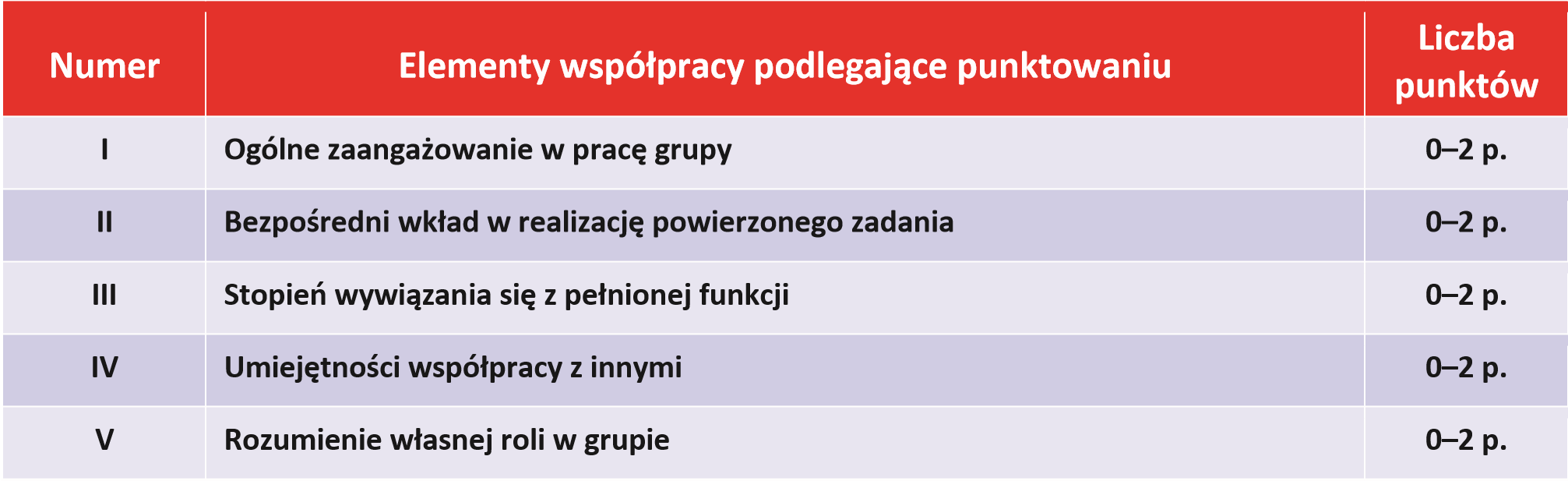 Proponowana liczba przyznanych punktów i ich ocena: 9–10 p.  „++”, 6–8 p.  „+”, 4–5 p.  „nic”, 0–3 p.  „– ”. Opracowali nauczyciele zespołu humanistycznego. Na lekcjach języka polskiego ocenie podlega: –  mówienie (opowiadania ustne – twórcze i odtwórcze) czytanie: głośne i wyraziste z uwzględnieniem zasad kultury żywego słowa– ciche ze zrozumieniem –  pisanie, redagowanie określonych form wypowiedzi (w domu i w klasie) –  posługiwanie się poznanymi zasadami ortograficznymi  –  znajomość treści lektur obowiązkowych  –  znajomość wybranych zagadnień z nauki o języku  –  inne (recytacja, rysunkowe konkretyzacje utworów literackich, wykonanie określonych projektów, realizacja zadań w grupie) Umiejętność:  Sposób oceniania: –  mówienie –  kryteria oceny opowiadania ustnego czytanie: głośne i wyraziste z uwzględnieniem zasad kultury żywego słowa–  ciche ze zrozumieniem kryteria oceny czytania głośnego według liczby uzyskanych punktów przeliczanych na oceny [podawane po każdym sprawdzianie] Umiejętność:  Sposób oceniania: –  pisanie, redagowanie określonych form wypowiedzi (w domu i w klasie) –  kryteria oceny pisemnych prac klasowych i domowych (ćwiczenia redakcyjne) –  posługiwanie się poznanymi zasadami ortograficznymi –  zasady oceniania dyktand –  znajomość treści lektur obowiązkowych  –  według liczby uzyskanych punktów przeliczanych na oceny  [podawane po każdym sprawdzianie] Numer kryterium Kryteria Liczba  punktów I Wypowiedź (opowiadanie) wiąże się z zadanym tematem  1 p. II Rozwinięcie wypowiedzi w ramach określonej koncepcji ucznia  0–2 p. III Spójność i logiczne uporządkowanie wypowiedzi  1 p. IV Płynność opowiadania  [właściwe tempo mówienia]  1 p. V Wyraźne mówienie  [uczeń jest dostatecznie słyszany i rozumiany] 1 p. VI Przestrzeganie poprawności językowej [dopuszczalne 3 błędy] 1 p. VII Wyraziste mówienie  [uczeń dostosowuje sposób mówienia do sytuacji opowiadania; zaciekawia, potęguje napięcie itp.] 1 p. Numer kryterium Kryteria Liczba  punktów I Rozmowa dotyczy podanego tematu  1 p. II Rozwinięcie dialogu w ramach określonego tematu  0–2 p. III Logiczne powiązanie ze sobą poszczególnych wypowiedzi 1 p. IV Rozmowa stanowi spójną, zamkniętą całość [ma wstęp, rozwinięcie i zakończenie] 1 p. V Poprawnie zapisany dialog [każda kolejna wypowiedź zapisana od nowej linii, od myślnika, wielką literą] 1 p. VI Poprawność językowa [dopuszczalne 2 błędy] 1 p. VII Poprawność ortograficzna [dopuszczalne 2 błędy] 1 p. VIII Poprawność interpunkcyjna [dopuszczalne 2 błędy] 1 p. IX Estetyka zapisu  [czystość, czytelność zapisu]  [dopuszczalne 1–2 estetyczne skreślenia] 1 p. Numer kryterium Kryteria Liczba  punktów I Stosowanie narracji pierwszoosobowej  1 p. II Zapisy poprzedzone datą  1 p. III Relacjonowanie (aktualnych) spraw i zdarzeń z perspektywy własnej lub bohatera literackiego  1 p. IV Zamieszczenie informacji o przemyśleniach, uczuciach narratora  1 p.  V Zapiski ułożone w sposób chronologiczny 1 p. VI Poprawność językowa [dopuszczalne 2 błędy] 1 p. VII Poprawność ortograficzna [dopuszczalne 2 błędy] 1 p. VIII Poprawność interpunkcyjna [dopuszczalne 3 błędy] 1 p. IX Estetyka zapisu  [czystość, czytelność zapisu]  1 p. Numer kryterium Kryteria Liczba  punktów I Realizacja tematu [Podanie dokładnych poleceń dotyczących: sposobu wykonania czegoś (lub)– obsługi jakiegoś urządzenia (lub) postępowania w określonych okolicznościach.]  1 p. II Zachowanie logicznego układu podawanych kolejno poleceń  1 p. III Rzeczowość i komunikatywność  [pisanie w prosty sposób, zrozumiały dla każdego odbiorcy] 1 p. IV Konsekwencja użytych form czasowników  [uczeń stosuje bezokoliczniki, formy trybu rozkazującego lub formy 1. osoby liczby mnogiej] 1 p. V Przejrzysty układ graficzny  [np. zapis w punktach, czytelne akapity] 1 p. VI Poprawność językowa [dopuszczalne 2 błędy] 1 p. VII Poprawność ortograficzna [dopuszczalne 2 błędy] 1 p. VIII Poprawność interpunkcyjna [dopuszczalny 1 błąd] 1 p. IX Estetyka zapisu  [czystość, czytelność zapisu]  [dopuszczalne 1 estetyczne skreślenie] 1 p. Numer kryterium Kryteria Kryteria Liczba  punktów I Poprawne zaadresowanie kartki [Umieszczenie we właściwych miejscach niezbędnych elementów adresu: –  imię (inicjał) i nazwisko ulica z numerem domu kod pocztowy i nazwa miejscowości z siedzibą poczty.] Poprawne zaadresowanie kartki [Umieszczenie we właściwych miejscach niezbędnych elementów adresu: –  imię (inicjał) i nazwisko ulica z numerem domu kod pocztowy i nazwa miejscowości z siedzibą poczty.] 1 p. II Bezpośredni lub pośredni zwrot do adresata oraz podpisanie kartki przez nadawcę Bezpośredni lub pośredni zwrot do adresata oraz podpisanie kartki przez nadawcę 1 p. III Realizacja podanego tematu  Realizacja podanego tematu  0–2 p. IV Dobór słownictwa dostosowany do osoby adresata oraz wyrażonej treści Dobór słownictwa dostosowany do osoby adresata oraz wyrażonej treści 1 p. V Poprawność językowa [dopuszczalny 1 błąd] Poprawność językowa [dopuszczalny 1 błąd] 1 p. Numer kryterium Kryteria Liczba  punktów VI Poprawność ortograficzna [dopuszczalny 1 błąd] 1 p. VII Poprawność interpunkcyjna [dopuszczalny 1 błąd] 1 p. VIII Estetyka zapisu  [czystość, czytelność zapisu]  [dopuszczalne 1 estetyczne skreślenie] 1 p. Numer kryterium Kryteria Liczba  punktów I Zgodność pracy z tematem  1 p. II Zwięzłość, rzeczowość  1 p. III Obecność elementów charakterystycznych dla listu [miejscowość, data, nagłówek, podpis] 1 p. Numer kryterium Kryteria Liczba  punktów IV Odpowiedni układ graficzny  [właściwe rozmieszczenie charakterystycznych elementów, akapity, odstępy, marginesy] 1 p. V Odpowiednia kompozycja  [przedstawienie 	się, 	sformułowanie 	celu, 	uzasadnienie 	prośby 	(propozycji), zakończenie w grzeczny sposób] 1 p. VI Obecność zwrotów do adresata [1–2 poza nagłówkiem] 1 p. VII Poprawność językowa [dopuszczalne 2 błędy] 1 p. VIII Poprawność ortograficzna [dopuszczalne 2 błędy] 1 p. IX Poprawność interpunkcyjna [dopuszczalne 3 błędy] 1 p. X Estetyka zapisu  [czystość, czytelność zapisu]  [dopuszczalne 1 estetyczne skreślenie] 1 p. Numer kryterium Kryteria Kryteria Liczba  punktów I Zgodność pracy z tematem  Zgodność pracy z tematem  1 p. II Rozwinięcie tematu  Rozwinięcie tematu  0–2 p. III Obecność elementów charakterystycznych dla listu [miejscowość, data, nagłówek, podpis] Obecność elementów charakterystycznych dla listu [miejscowość, data, nagłówek, podpis] 1 p. IV Odpowiedni układ graficzny  [właściwe rozmieszczenie charakterystycznych elementów, akapity, odstępy, marginesy] Odpowiedni układ graficzny  [właściwe rozmieszczenie charakterystycznych elementów, akapity, odstępy, marginesy] 1 p. V Trójdzielność wypowiedzi z zachowaniem właściwych proporcji [wstęp, rozwinięcie, zakończenie] Trójdzielność wypowiedzi z zachowaniem właściwych proporcji [wstęp, rozwinięcie, zakończenie] 1 p. VI Obecność zwrotów do adresata [2–3 poza nagłówkiem] Obecność zwrotów do adresata [2–3 poza nagłówkiem] 1 p. VII Poprawność językowa [dopuszczalne 2 błędy] Poprawność językowa [dopuszczalne 2 błędy] 1 p. VIII Poprawność ortograficzna [dopuszczalne 2 błędy] Poprawność ortograficzna [dopuszczalne 2 błędy] 1 p. IX Poprawność interpunkcyjna [dopuszczalne 3 błędy] Poprawność interpunkcyjna [dopuszczalne 3 błędy] 1 p. Numer kryterium Kryteria Liczba  punktów X Estetyka zapisu  [czystość, czytelność zapisu]  [dopuszczalne 2–3 estetyczne skreślenia] 1 p. Numer kryterium Kryteria Liczba  punktów I Zredagowanie wypowiedzi nastawionej na podanie informacji o czymś, zwracającej uwagę na coś 1 p. II Uwzględnienie niezbędnych elementów (np. terminu, miejsca, celu, ewentualnych dodatkowych uwag na temat sprawy, nadawcy)  0–2 p. III Zwięzłość, rzeczowość oraz informacyjny charakter wypowiedzi  1 p. IV Poprawność językowa  [dopuszczalny 1 błąd; przy ogłoszeniu o rozbudowanej treści i zawiadomieniu – dopuszczalne 2 błędy] 1 p. V Poprawność ortograficzna  [dopuszczalny 1 błąd; przy ogłoszeniu o rozbudowanej treści i zawiadomieniu – dopuszczalne 2 błędy] 1 p. VI Poprawność interpunkcyjna  [dopuszczalny 1 błąd; przy ogłoszeniu o rozbudowanej treści i zawiadomieniu – dopuszczalne 3 błędy] 1 p. VII Właściwy układ graficzny  [nagłówek, treść, podpis; przejrzystość zapisu] 1 p. VIII Estetyka zapisu  [czystość, czytelność zapisu]  [dopuszczalne 1 estetyczne skreślenie] 1 p. Numer kryterium Kryteria Liczba  punktów I Opisywanie tego, co zostało przedstawione na obrazie  [punktu nie przyznajemy, jeżeli dominuje forma opowiadania]  1 p. II Wyodrębnienie i nazwanie elementów przedstawionych na obrazie [niezbędne minimum ustala każdorazowo nauczyciel w zależności od rodzaju reprodukcji] 1 p. Numer kryterium Kryteria Liczba  punktów Numer kryterium Kryteria Liczba  punktów I Opisywanie tego, co przedstawia krajobraz  [punktu nie przyznajemy, jeżeli dominuje forma opowiadania]  1 p. II Wyodrębnienie i nazwanie elementów krajobrazu [niezbędne minimum ustala każdorazowo nauczyciel w zależności od tematu opisu] 1 p. III Stosowanie różnorodnych przymiotników (określających, np. kształt, wielkość, kolor) przy opisywaniu elementów krajobrazu 1 p. IV Stosowanie słownictwa (sformułowania typu: tuż za, dalej, bliżej, z lewej strony...) sytuującego w przestrzeni opisywane elementy  1 p. V Zamieszczenie oceny krajobrazu (własne wrażenia lub refleksje) 1 p. VI Poprawność językowa [dopuszczalne 2 błędy] 1 p. VII Poprawność ortograficzna [dopuszczalne 2 błędy] 1 p. VIII Poprawność interpunkcyjna [dopuszczalne 3 błędy] 1 p. Numer kryterium Kryteria Liczba  punktów I Wyodrębnienie i nazwanie elementów (części składowych) przedmiotu [niezbędne minimum ustala każdorazowo nauczyciel w zależności od opisywanego przedmiotu] 1 p. II Stosowanie różnorodnych przymiotników (określających, np. kształt, wielkość, kolor, materiał) przy opisywaniu elementów przedmiotu 1 p. III Stosowanie słownictwa (sformułowania typu: na górze, z tyłu, pod spodem, bliżej, z lewej strony...) sytuującego względem siebie opisywane elementy przedmiotu 1 p. IV Ujęcie opisu w schemat trójdzielności wypowiedzi 1 p. V Sformułowanie własnych wrażeń, refleksji dotyczących opisanego przedmiotu 1 p. VI Poprawność językowa [dopuszczalne 2 błędy] 1 p. VII Poprawność ortograficzna [dopuszczalne 2 błędy] 1 p. VIII Poprawność interpunkcyjna [dopuszczalne 3 błędy] 1 p. IX Estetyka zapisu i uwzględnienie akapitów  [czystość, czytelność zapisu]  [dopuszczalne 2–3 estetyczne skreślenia] 1 p. Numer kryterium Kryteria Liczba  punktów I Ujęcie najważniejszych składników treści [nauczyciel określa każdorazowo dla konkretnego utworu] 1 p. II Opowiadanie treści swoimi słowami [dopuszczalne są nieliczne zaczerpnięcia z tekstu pojedynczych wyrażeń lub zwrotów] 1 p. III Przedstawienie przyczynowo­skutkowego toku wydarzeń  1 p. IV Obecność słownictwa dynamizującego tok opowiadania  [nagromadzenie czasowników oraz stosowanie wyrazów wskazujących na następstwo zdarzeń] 1 p. Numer kryterium Kryteria Kryteria Liczba  punktów I Zgodność pracy z tematem  Zgodność pracy z tematem  1 p. II Rozwinięcie tematu  Rozwinięcie tematu  0–2 p. III Przedstawienie przyczynowo­skutkowego toku wydarzeń  Przedstawienie przyczynowo­skutkowego toku wydarzeń  1 p. IV Obecność słownictwa dynamizującego tok opowiadania  [nagromadzenie czasowników oraz stosowanie wyrazów wskazujących na następstwo zdarzeń] Obecność słownictwa dynamizującego tok opowiadania  [nagromadzenie czasowników oraz stosowanie wyrazów wskazujących na następstwo zdarzeń] 1 p. V Wypowiedź jest spójną, zamkniętą całością [zawiera:  wprowadzenie do wydarzeń opis ich przebiegu zakończenie] Wypowiedź jest spójną, zamkniętą całością [zawiera:  wprowadzenie do wydarzeń opis ich przebiegu zakończenie] 1 p. VI Poprawność językowa [dopuszczalne 2 błędy] Poprawność językowa [dopuszczalne 2 błędy] 1 p. VII Poprawność ortograficzna [dopuszczalne 2 błędy] 1 p. VIII Poprawność interpunkcyjna [dopuszczalne 3 błędy] 1 p. Numer kryterium Kryteria Liczba  punktów IX Estetyka zapisu i uwzględnienie akapitów  [czystość, czytelność zapisu]  [dopuszczalne 2–3 estetyczne skreślenia] 1 p. Numer kryterium Kryteria Liczba  punktów I Zgodność pracy z tematem  1 p. II Rozwinięcie tematu  0–2 p. III Przedstawienie przyczynowo­skutkowego toku wydarzeń  1 p. IV Obecność słownictwa dynamizującego tok opowiadania  [nagromadzenie czasowników oraz stosowanie wyrazów wskazujących na następstwo zdarzeń] 1 p. V Wypowiedź jest spójną, zamkniętą całością [zawiera:  wprowadzenie do wydarzeń opis ich przebiegu zakończenie] 1 p. VI Poprawnie zapisany dialog [każda kolejna wypowiedź zapisana od nowej linii, od myślnika, wielką literą] 1 p. VII Zachowanie właściwych proporcji między częścią narracyjną a dialogiem  1 p. VIII Poprawność językowa [dopuszczalne 2 błędy] 1 p. IX Poprawność ortograficzna [dopuszczalne 2 błędy] 1 p. X Poprawność interpunkcyjna [dopuszczalne 3 błędy] 1 p. XI Estetyka zapisu i uwzględnienie akapitów  [czystość, czytelność zapisu]  [dopuszczalne 2–3 estetyczne skreślenia] 1 p. Numer kryterium Kryteria Liczba  punktów I Wybór najistotniejszych wydarzeń (informacji) 0–2 p. II Zapisanie wydarzeń w punktach 1 p. III Zwięzłość, rzeczowość punktów 1 p. IV Zapis w formie równoważników zdań  [dopuszczalne nieliczne odstępstwa w zależności od liczby punktów] 1 p. V Poprawność językowa [dopuszczalne 2 błędy] 1 p. VI Poprawność ortograficzna [dopuszczalne 2 błędy] 1 p. VII Poprawność interpunkcyjna [dopuszczalny 1 błąd] 1 p. VIII Estetyka zapisu  [czystość, czytelność zapisu]  [dopuszczalne 1 estetyczne skreślenie] 1 p. Numer kryterium Kryteria Liczba  punktów I Realizacja tematu [podanie składników i sposobu postępowania z nimi] 1 p. II Podanie prawdopodobnej ilości składników [dotyczy także wagi, objętości] 1 p. III Zachowanie logicznego układu podawanych czynności dotyczących postępowania ze składnikami  1 p. IV Rzeczowość i komunikatywność  [pisanie w prosty sposób, zrozumiały dla każdego odbiorcy] 1 p. V Konsekwencja użytych form czasowników  [uczeń stosuje bezokoliczniki, formy trybu rozkazującego lub formy 1. osoby liczby mnogiej] 1 p. VI Przejrzysty zapis [dwuczęściowy:  podanie składników informacje o kolejności czynności] 1 p. VII Poprawność językowa [dopuszczalne 2 błędy] 1 p. VIII Poprawność ortograficzna [dopuszczalne 2 błędy] 1 p. IX Poprawność interpunkcyjna [dopuszczalne 2 błędy] 1 p. X Estetyka zapisu  [czystość, czytelność zapisu]  [dopuszczalne 1–2 estetyczne skreślenia] 1 p. Numer kryterium Kryteria Liczba  punktów I Opowiadanie o wydarzeniach z punktu widzenia uczestnika bądź świadka 1 p. II Rozwinięcie tematu 0–2 p. III Stosowanie czasowników w czasie przeszłym (w liczbie pojedynczej lub mnogiej) 1 p. IV Zamieszczenie informacji o miejscu, czasie i uczestnikach wydarzeń [punkt przyznajemy za podanie wszystkich informacji]  1 p. V Stosowanie słownictwa informującego o kolejności wydarzeń (np. później, potem, następnie...) 1 p. VI Ocena wydarzeń z punktu widzenia świadka bądź uczestnika (sformułowanie wrażeń, refleksji)  1 p. VII Wypowiedź jest spójną, zamkniętą całością  [w tym: zaznaczenie akapitami trójdzielności wypowiedzi] 1 p. VIII Poprawność językowa [dopuszczalne 2 błędy] 1 p. IX Poprawność ortograficzna [dopuszczalne 2 błędy] 1 p. X Poprawność interpunkcyjna [dopuszczalne 3 błędy] 1 p. XI Estetyka zapisu  [czystość, czytelność zapisu]  [dopuszczalne 2–3 estetyczne skreślenie] 1 p. Numer kryterium Kryteria Liczba  punktów I Zapisanie wierszyka (aforyzmu, rymowanki) 1 p. II Podpisanie wpisu  1 p. III Umieszczenie daty  1 p. IV Szata graficzna 0–2 p.  V Poprawność językowa [dopuszczalny 1 błąd] 1 p. VI Poprawność ortograficzna [dopuszczalny 1 błąd] 1 p. Numer kryterium Kryteria Kryteria Liczba  punktów VII Poprawność interpunkcyjna [dopuszczalny 1 błąd] 1 p. VIII Estetyka zapisu  [czystość, czytelność zapisu]  1 p. IV Poprawność językowa [dopuszczalny 1 błąd] 1 p. V Poprawność ortograficzna [dopuszczalny 1 błąd] 1 p. VI Poprawność interpunkcyjna [dopuszczalny 1 błąd] 1 p. VII Estetyka zapisu  [czystość, czytelność zapisu]  [dopuszczalne 1 estetyczne skreślenie] 1 p. Numer kryterium Kryteria Liczba  punktów I Znajomość tekstu [dwa nieznaczne błędy (w tym podpowiedzi nauczyciela) – 2 punkty; od 3 do 5 błędów – 1 punkt; liczne błędy, podpowiedzi wykluczają przyznawanie punktów za kolejne kryteria, uczeń otrzymuje ocenę niedostateczną]  0–2 p. II Wyraźne mówienie  [uczeń jest słyszany i rozumiany]  1 p. III Właściwe tempo mówienia  [dostosowane do sytuacji lirycznej ukazanej w wierszu; przestrzeganie znaków interpunkcyjnych] 1 p. IV Wyraziste mówienie  [uczeń dostosowuje sposób mówienia do sytuacji lirycznej ukazanej w wierszu; głosem wyraża uczucia, zaciekawia, wzrusza itp.] 0–2 p. Numer kryterium Kryteria Liczba  punktów I Praca plastyczna jest realizacją podanego tematu  1 p. II Związek pracy z tekstem  [dopuszczalne, w zależności od stopnia trudności, 1–2 rozbieżności] 1 p. III Oryginalność wyrażonej treści  1–2 p. IV Oryginalność zastosowanej techniki  [2 punkty przyznaje się, jeżeli uczeń do wykonania pracy użył innych materiałów niż kartka i kredki ]  1–2 p. 